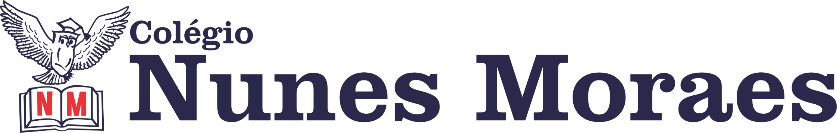 “Acreditar que o melhor ainda está para vir é o ingrediente perfeito para jamais desistir”1ª aula: 7:20h às 8:15h – MATEMÁTICA – PROFESSOR: DENILSON SOUSA1° passo: Organize-se com seu material, livro de matemática, caderno, caneta, lápis e borracha.  2° passo: Acompanhe a vídeo-aula com o professor Denilson Sousa explicando frações algébricas.  Assista a aula no seguinte link:https://youtu.be/iUvls0wkqm0 (28 min.)3° passo: Acesse a plataforma Google Meet para um momento de ‘tira dúvidas’. O professor Denilson vai falar sobre frações algébricas. O link para o acesso será colocado no grupo da sala no WhatsApp na hora da aula. Obs.: o aluno que não conseguir acessar a plataforma Google meet deve seguir os próximos passos do roteiro. 4° passo: transcreva a solução dos exercícios resolvidos I, II e III das páginas 29 e 30 para seu caderno. (copiar no caderno as soluções)Durante a resolução dessas questões o professor Denilson vai tirar dúvidas no WhatsApp (9165.2921)Faça foto das atividades que você realizou e envie para coordenação Islene (9.9150-3684)Essa atividade será pontuada para nota.2ª aula: 8:15h às 9:10h – PORTUGUÊS – PROFESSORA: JANIELLY RAMOS1º passo: Envie a atividade domiciliar livro “SAS”, p. 66 (questões 1-4) para a professora Janielly no início da aula, dia 23/06. 2º passo: Responda no “SAS”, p.66 (q. 05-06). (Envie  esta atividade para a coordenação assim que concluir.)3º passo: Faça a leitura do texto “Coçando a palma da mão (alergia?), Souza observa, com fastio, a operação dos Civiltares para dominar  bandidos com balas catalépticas”, p. 67-69 (SAS).4º passo: Responda no “SAS”, p.70 (q. 01-03). (Envie esta atividade para a coordenação assim que concluir.)5º passo: Acesse o link que será disponibilizado no grupo de WhatsApp para correção de atividades e aula explicativa sobre Adjuntos adverbiais.Durante a resolução dessas questões a professora Janielly vai tirar dúvidas no WhatsApp (9.9425-8076)Faça foto das atividades que você realizou e envie para coordenação Islene (9.9150-3684)Essa atividade será pontuada para nota.Intervalo: 9:10h às 9:45h3ª aula: 9:45h às 10:40 h – PORTUGUÊS – PROFESSORA: JANIELLY RAMOS1º passo: Acesse o Google Meet no link que será disponibilizado no grupo do WhatsApp para correção de atividades.2º passo: Responda no SAS-2, p. 70 (questões 4-5). (Envie esta atividade para a coordenação assim que concluir.)3º passo: Responda no SAS-2, p. 71 (questões 6-9). (Atividade domiciliar-envie na próxima aula, em 29/06/2020, para a professora.)As explicações serão feitas através do Google Meet, mas aqueles que não conseguirem acessar devem seguir o roteiro e enviar suas dúvidas através do WhatsApp, no privado.Durante a resolução dessas questões a professora Janielly vai tirar dúvidas no WhatsApp (9.9425-8076)Faça foto das atividades que você realizou e envie para coordenação Islene (9.9150-3684)Essa atividade será pontuada para nota.4ª aula: 10:40h às 11:35h – CIÊNCIAS – PROFESSORA: RAFAELLA CHAVES1º passo: Correção da atividade pós aula: Investigue – página 39 (atividade de pesquisa).2º passo: Assistir a vídeo aula no link: https://drive.google.com/file/d/1oYZzMMAs746i4G2AGLpKMQe4HzQhCnRM/view(com duração de 16 minutos e 14 segundos).3º passo: Atividade de sala: SAS/Agora é com você! Página 41, questões 1 e 2. SAS/Explore seus conhecimentos, página 42, questão 2.ESTAREI DISPONÍVEL NO WHATSAPP PARA TIRAR SUAS DÚVIDAS.4º passo: Atividade pós aula: SAS/Explore seus conhecimentos, página 42/43, questões 4 e 5.Dica de leitura: para ir além (Por que os gêmeos idênticos têm digitais diferentes), página 38.ATENÇÂO: Atividade pós aula deverá ser fotografada e enviada por WhatsApp.Durante a resolução dessas questões a professora Rafaella vai tirar dúvidas no WhatsApp (9.92057894)Faça foto das atividades que você realizou e envie para coordenação Islene (9.9150-3684)Essa atividade será pontuada para nota.PARABÉNS POR SUA DEDICAÇÃO!